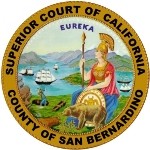 REQUEST FOR PROPOSALS SUPERIOR COURT OF CALIFORNIA, COUNTY OF SAN BERNARDINOREGARDING:RFP 20-27 Veritas Essentials Annual Renewal PROPOSALS DUE:JUNE 9, 2020 NO LATER THAN 3:00 P.M. PACIFIC TIMEBACKGROUND INFORMATIONThe Superior Court of California, County of San Bernardino (“Court”) is seeking proposals from qualified Veritas Value Added Resellers (hereinafter referred to as “Bidder” or “Bidders”). The type of award anticipated is one-time Lump Sum Payment. A copy of this solicitation will be posted on the following websites: https://caleprocure.ca.gov/pages/Events-BS3/event-search.aspx and http://www.sb-court.org/GeneralInfo/RequestforProposal.aspx.DESCRIPTION OF GOODS AND/OR SERVICESSee Exhibit A: Pricing Sheet. TIMELINE FOR THIS RFPThe Court has developed the following list of key events related to this RFP. All dates are subject to change at the discretion of the Court.//////////RFP ATTACHMENTSPAYMENT INFORMATIONSee Attachment 2 – Purchase Order Terms and Conditions. PRE-PROPOSAL CONFERENCENone required. SUBMISSION OF PROPOSALSProposals should provide straightforward, concise information that satisfies the requirements of the “Proposal Contents” section below. Expensive bindings, color displays, and the like are not necessary or desired. Emphasis should be placed on conformity to the RFP’s instructions and requirements, and completeness and clarity of content.The Bidder must submit its proposal in two parts, the non-cost portion and the cost portion:The Bidder must submit one (1) paper original of the non-cost portion of the proposal. The original must be signed by an authorized representative of the Bidder. The original non-cost portion of the proposal must be submitted to the Court in a single sealed envelope, separate from the cost portion. The Bidder must write “non-cost” and the RFP title and number on the outside of the sealed envelope.The Bidder must submit one (1) paper original of the cost portion of the proposal. The original must be signed by an authorized representative of the Bidder. The original cost portion of the proposal must be submitted to the Court in a single sealed envelope, separate from the non-cost portion. The Bidder must write “cost” and the RFP title and number on the outside of the sealed envelope.The Bidder must submit an electronic version of the entire proposal on USB Flash Drive with the cost portion. The files contained on the USB Flash Drive should be in PDF, Word, or Excel formats.Proposals must be delivered by the date and time listed on the coversheet of this RFP to:Superior Court of California, County of San BernardinoAttn: Purchasing, RFP # 20-27 Veritas Essentials Annual Renewal247 West Third Street, 11th FloorSan Bernardino, CA 92415-0066Late bids will not be accepted. Bids should be sent by courier service (e.g. FedEx or UPS) or delivered by hand. Bids sent by USPS generally do not arrive at the Court on time because they are delivered to County Central Mail first, which adds 1-7 days to the delivery transit time. The IFB title and number must be stated on the outside of the delivery envelope or package.Only written bids will be accepted. Bids may not be transmitted by fax or email.PROPOSAL CONTENTSAll information submitted in proposal must be clearly legible.Non-cost Portion. The following information must be included in the non-cost portion of the proposal. A proposal lacking any of the following information may be deemed non-responsive:Bidder’s legal name, address, and telephone number.Name, title, address (if different), telephone number, and email address of the individual who will act as the Bidder’s designated representative for the purposes of this RFP.Letter of authorization to resell Veritas products. Attachments 3-8. Bidder must include the following properly completed attachments or exhibits, with the original “wet” signature of person duly authorized to legally bind the bidder:Acceptance of  PO Terms and ConditionsGeneral Certifications FormGood Standing FormSmall Business Declaration. Bidder must complete this form and submit the completed form with its proposal only if it wishes to claim the small business associated with this solicitation. Darfur Contracting Act CertificationUnruh Civil Rights Act and California Fair Employment and Housing Act Certification. Bidder must complete this form and submit the completed form with its proposal only if its cost proposal exceeds $100,000.00, including the initial term and all options.Cost Portion. The following information must be included in the cost portion of the proposal:Unit and extended price for services listed in Section 2.0 Description of Goods and Services. OFFER PERIODA Bidder’s proposal is an irrevocable offer for ninety (90) days following the proposal due date. In the event a final contract has not been awarded within this period, the Court reserves the right to negotiate extensions to this period.EVALUATION OF PROPOSALSThe Court will evaluate proposals as described in the Administrative Rules (Attachment 1) on a 100 point scale using the criteria set forth in the table below: The Court will first evaluate the non-cost portion of the proposals and publish the results of said evaluation on the date noted in Section 3.0 at the following location: http://www.sb-court.org/GeneralInfo/RequestforProposal.aspx.The Court will then publically open the cost portion of the proposals on the date and at the time noted in Section 3.0 at the following Court location:San Bernardino Justice Center West Third Street, 11th Floor Reception AreaSan Bernardino, CA 92415Award, if made, will be to the highest scored proposal. If a contract will be awarded, the Court will post a Notice of Intent to Award at http://www.sb-court.org/GeneralInfo/RequestforProposal.aspx.CONFIDENTIAL OR PROPRIETARY INFORMATIONPROPOSALS ARE SUBJECT TO DISCLOSURE PURSUANT TO APPLICABLE PROVISIONS OF THE CALIFORNIA PUBLIC CONTRACT CODE AND RULE 10.500 OF THE CALIFORNIA RULES OF COURT. The Court will not disclose (i) social security numbers, or (ii) balance sheets or income statements submitted by a Bidder that is not a publicly-traded corporation. All other information in proposals will be disclosed in response to applicable public records requests. Such disclosure will be made regardless of whether the proposal (or portions thereof) is marked “confidential,” “proprietary,” or otherwise, and regardless of any statement in the proposal (a) purporting to limit the Court’s right to disclose information in the proposal, or (b) requiring the Court to inform or obtain the consent of the Bidder prior to the disclosure of the proposal (or portions thereof). Any proposal that is password protected, or contains portions that are password protected, may be rejected. Bidders are accordingly cautioned not to include confidential, proprietary, or privileged information in proposals.DISABLED VETERAN BUSINESS ENTERPRISE INCENTIVEThe Court’s DVBE participation goal is a minimum of 3% of the value of all Court contracts in any given fiscal year (July 1 thru June 30). To implement the DVBE program the Court may grant Bidders that provide DVBE participation a DVBE incentive. The Court DVBE incentive for procurements awarded to the lowest responsible Bidder may be initially 3%. The Court DVBE incentive for procurements awarded to the highest scoring Bidder may also initially be 3%. Any Bidder claiming the DVBE incentive for any procurement must submit the appropriate certifications as part of a complete bid package. The Court will not apply the DVBE incentive without the proper certifications on file.//PROTESTSAny protests will be handled in accordance with Chapter 7 of the Judicial Branch Contract Manual (see www.courts.ca.gov/documents/jbcl-manual.pdf). Failure of a Bidder to comply with the protest procedures set forth in that chapter will render a protest inadequate and non-responsive, and will result in rejection of the protest. The deadline for the Court to receive a solicitation specifications protest is two (2) days after Questions and Answers are posted. Protests should be sent to: Superior Court of California, County of San BernardinoAttn: Steve Pascover, Advisory Attorney247 West Third Street, 11th FloorSan Bernardino, CA 92415-0302Throughout the review process, the court has no obligation to delay or otherwise postpone an award of contract based on a Bidder protest. In all cases, the court reserves the right to make an award when it is determined to be in the best interest of the court to do so.EVENTDATERFP issued:May 27, 2020Deadline for questionsMay 29, 20203:00 PM Pacific TimeQuestions and answers postedJune 1, 2020Latest date and time proposal may be submitted June 9, 20203:00 PM Pacific TimeEvaluation of proposals (estimate only)June 11, 2020Public opening of cost proposalsJune 15, 20203:00 PM Pacific TimeNotice of Intent to Award (estimate only)June 16, 2020Negotiations and issuance of purchase order (estimate)June 23, 2020ATTACHMENT DESCRIPTIONAttachment 1 - Administrative Rules RFQs-IFBs-RFPsThese rules govern this solicitation. Please read carefully.Attachment 2 –  Purchase Order Terms and ConditionsIf selected, the person or entity submitting a proposal must accept a purchase order containing these terms and conditions. Attachment 3 – Acceptance of  PO Terms and ConditionsForm to indicate Bidder’s acceptance of the terms and conditions. Attachment 4 – General Certifications FormForm to indicate Bidder’s agreement on required general certifications.Attachment 5 – Good Standing FormForm to indicate Bidder’s good standing.Attachment 6 – Small Business Declaration Form for Bidder to claim the small business preference associated with this solicitation.Attachment 7 – Darfur Contracting Act CertificationForm for Bidder to certify Darfur Contracting Act status.Attachment 8 – Unruh Civil Rights Act and California Fair Employment and Housing Act CertificationForm for Bidder to certify Unruh Civil Rights Act and California Fair Employment and Housing Act compliance.Exhibit A: Bidders Pricing SheetThe Bidder is to enter the pricing information as requested.CRITERIONmaximum number of pointsCost90 PointsAcceptance of the Court’s terms and conditions10 Points